Dobrý den, na úvod zkuste rozluštit tento rébusA teď si trochu zopakujeme desetinná čísla:1. Zaokrouhli desetinná čísla:na jednotky (celky)        b) na desetiny        c) na setiny (rozhodují tisíciny)          3,95                          	  42,569                  13, 851 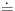           7,29                                   0,99                   29,456          50,69                             139, 56                    9,999 2. Napiš čísla pod sebe a vypočítej: 125,45 + 78,694 + 13 = 456 – 133,894 = 3. Vypočítej obvod a obsah obdélníka  a = 6,9 cm, b = 29 mm,  (musíš mít stejné jednotky)Otevřete si učebnici na straně 111 a 112  a vypočítejte si slovní úlohy 111/7, 8, 9,  112/ 11, 12.Domácí úkol: Vymyslete vlastní slovní úlohu s desetinnými čísly. Vytvořte zadání, zápis, výpočet a odpověď a vše mi pošlete.9728567426305204?